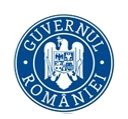 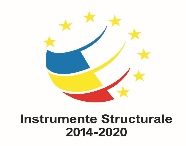 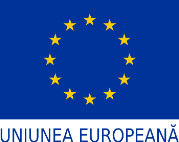 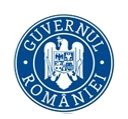 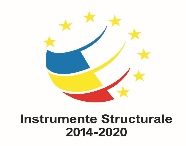 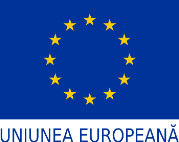 REBUS TEMATIC – POCU  106957SFINȚII  TREI  IERARHI                                   A                                                       BRezolvând corect rebusul veți descoperi pe verticală de la A-B numele celor Trei Ierarhi sărbătoriți pe 30 ianuarie .CONȚINUTUL  CERINȚELORTrebuie spus întotdeauna.Fratele Sf. Ap. Petru, numit și Apostolul românilor.Orașul lui Constantin sau…………………………………Numele mic al Botezătorului lui Iisus Hristos.Cea mai mare slujbă a Bisericii este Sf. ………………………………..Prima virtute teologică.Numele "Purtătorului de biruință" sărbătorit pe 23 aprilie.Convorbirea cu Dumnezeu se numește……………………………Râu în care a fost botezat Domnul Iisus Hristos.Înțelepți ai Răsăritului care au adus lui Mesia aur, smirnă și tămâieRezolvate la ora de matematicăCapitala ItalieiÎnsănătoșire sau…………………………………….Propoziție sau …………………….Au murit apărând dreapta credințăOperă literară în versuriNumele primului bărbatNumele localității în care a copilărit și crescut Iisus HristosREBUS –POCU  106957SFINȚII  TREI  IERARHI Soluțiile rebusului -A1.2.3.4.5.6.7.8.9.10.11.12.13.14.15.16.17.18.
		                                                    B1.1.1.1.1.2.3.3.4.5.6.6.6.6.6.7.8.9.10.10.10.10.10.10.11.11.11.11.11.11.12.13.13.13.13.13.14.15.15.15.16.16.17.18.AAAADDDDEEVĂRRUUULLLLLANDDRRREEEEEIIIIICCCOOOOOOONSTAANNNTTTTTIIIIINNNNOOOPPOOOLIOAANNNLITTUUURRRRGGGGHHHHHIIIIEEEECCCCRRREDIINNNȚȚȚȚĂĂĂĂGHEEOOORRRRGGGGHHHHHEEERUGGĂĂĂCCCCIIIIUUUUUNNNEEEEIORRDDDAAAANNNNMMMAAGIPPRRROBLEEMMMMEEEEEEEROMAAVVINDEECCCAAAAAARRRRREEEEEEENUNNȚȚȚMMMAAAAARRRTIRIPOEZIIIEEEEADAMMMNAZAAARRRRRRREEEEETTTT